Agenda Zondag 18 juli 10.00 uur dhr. H.H. Veld, Haren DlHoe vind je Kerkomroep? Ga naar www.kerkomroep.nl, vul in: Noorderkerk Nieuw-Amsterdam – daarna 'enter', klik daarna op Nieuw-Amsterdam Drenthe, klik vervolgens op de datum  Wilt u ook een gift overmaken om het gemis van collecte opbrengsten te compenseren dan kan dat naar Bankrekeningnr. NL11RABO0344402916 t.n.v. Noorderkerk Nieuw-Amsterdam/Veenoordof naar Bankrekeningnr. NL65INGB0000807248 t.n.v. Diaconie Noorderkerk.Ook de activiteitencommissie zal het zeer op prijs stellen NL91RABO0152244476 t.n.v. ActiviteitencommissieDank u welMededelingen voor de nieuwsbrief s.v.p. uiterlijk woensdag voor 18.00uur doorgeven aan: nieuwsbrief@noorderkerk.infoNieuwsbrief  Noorderkerk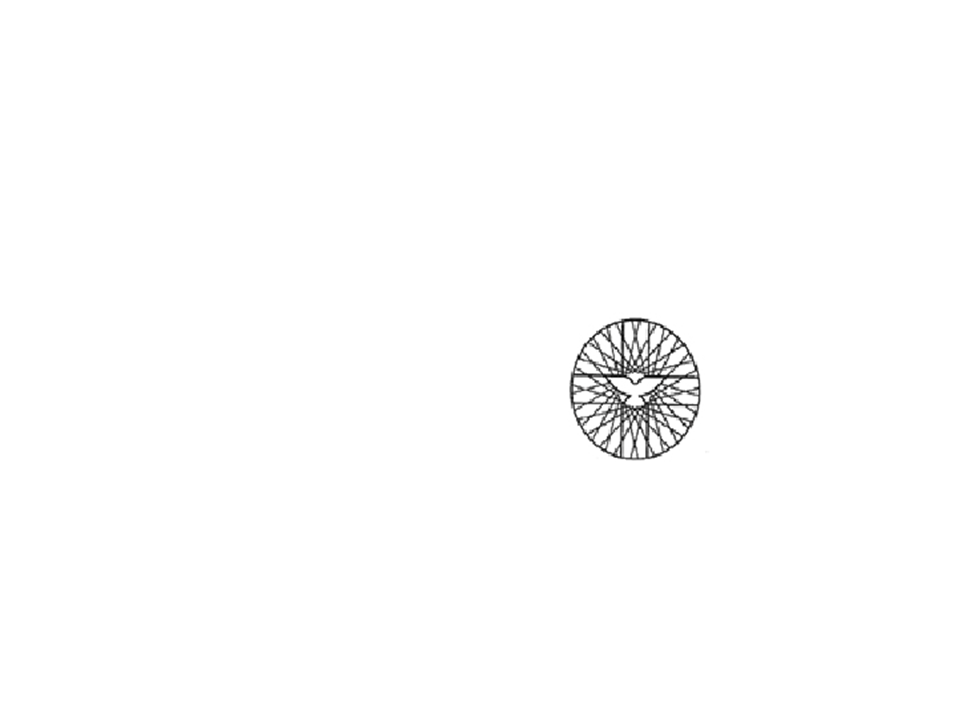  Zondag 11 juli 2021De dienst is ook online te bekijkenVoorganger: da. W. Hordijk-van der Zwaag uit AaldenOuderling: dhr. Piet HomanOrganist: dhr. Jouke HordijkKoster: Harry VosVerhaal/kindernevendienst Alexandra MensingBeamer/Video: Arjan KuikCamera: René ZiengsBloemendienst: fam. VisserUw gaven kunt u geven aan: Diaconie, Kerk en gebouwen.Er staan schalen in de hal van de kerk.Welkom en mededelingen Intochtslied: Psalm 68: 1 uit De Nieuwe Psalmberijming1 God richt zich op met majesteit.Zijn haters zoeken veiligheid; ze rennen voor hun leven.Zoals de wind de rook verjaagt, zo wordt mijn vijand weggevaagd, ver uit het zicht verdreven.Maar de rechtvaardigen zijn blij.Wanneer God nadert, juichen zij;ze klappen opgetogen.Bezing zijn naam, Hij komt eraan!Spring voor Hem op en maak ruim baan.Je lied zal Hem verhogen.Bemoediging en groet Psalm 68: 2 uit De Nieuwe Psalmberijming2 God kijkt vanuit zijn heiligdom als vader naar de wezen om; de weduwen behoedt Hij.Wie zich verlaten voelt en zwak geeft Hij ruimhartig onderdak; de hongerigen voedt Hij.Wie niet meer weet wat vrijheid is haalt Hij uit de gevangenis, van elke straf ontheven.Maar mensen die opstandig zijn lijden gebrek in de woestijn waar niets kan overleven.Kyriëgebed Psalm 68:9 uit De Nieuwe PsalmberijmingZing, koninkrijken, zing voor Hem, voor God de Heer, met hart en stem; erken Hem, alle volken,Hij trekt zijn koninklijke spoor de hoge hemelsferen door, ver boven lucht en wolken.De Heer verheft zijn stem met kracht.Zijn majesteit en grote macht gaan elk verstand te boven.Vanuit zijn heiligdom staat Hij zijn Israël vol liefde bij.Laat iedereen Hem loven!Verhaal/KindernevendienstLezing: Genesis 26: 12-33Lied  1010: 1,2,4Lezing: Mattheüs 5: 38-48Lied 1000 door Elske De Wall  YouTube: https://www.youtube.com/watch?v=vd4pxtlMiDAOverdenkingLied 362: 1,2Dankgebed en voorbeden, stil gebed, Onze Vader-gebedYouTube:  https://www.youtube.com/watch?v=kzqrWae5lK4ZegenBeste gemeenteleden,Morgen, 12 juli, is er nog gewoon spreekuur van 14.00-16.00 uur. Ik heb nog geen vakantie. Dus welkom voor een gesprek, een gebed, boeken ruilen of anderszins.Mijn vakantie gaat in op 24 juli. Op maandag 16 augustus ben ik er weer. Voor nu: een fijne dienst gewenst.Ds. Elly v.d. MeulenBloemen: Deze zondag gaat er namens onze gemeente een bos bloemen naar een gemeentelid en worden gebracht door fam. VisserAfgelopen zondag zijn de bloemen met een groet van de gemeente gebracht bij mw. L. Wanders-Prins.Laten we in gebed en daad (waar mogelijk) met elkaar meeleven. Van de Kerkrentmeesters
Jaarrekening 2020 is besproken met de kerkenraad en goedgekeurd. Als u wilt kunt u de jaarrekening digitaal opvragen bij Henk Kreukniet via email: h.kreukniet1@telfort.nl.
De ANBI publicatie 2020 staat op de website van onze kerk: www.noorderkerk.info.
Er is een aantal vrijwilligers gestart die het terrein opruimen en ontdoen van onkruid.
T.z.t. worden in onderling overleg onderhoudswerkzaamheden uitgevoerd waarvoor geen aannemer ingeschakeld hoeft te worden. Voorlopig is het onderhoudsploegje op maandagmorgen aanwezig van 09.00-12.00 uur, er wordt eerst met elkaar koffie gedronken. Als u wilt helpen kunt u bellen met Roelof Visser Tel.nr. 553482.